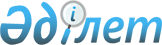 О подписании Протокола о внесении изменений и дополнения в Соглашение о Правилах определения страны происхождения товаров в Содружестве Независимых Государств от 20 ноября 2009 годаПостановление Правительства Республики Казахстан от 2 ноября 2017 года № 706.
      Правительство Республики Казахстан ПОСТАНОВЛЯЕТ:
      1. Одобрить прилагаемый проект Протокола о внесении изменений и дополнения в Соглашение о Правилах определения страны происхождения товаров в Содружестве Независимых Государств от 20 ноября 2009 года.
      2. Подписать Протокол о внесении изменений и дополнения в Соглашение о Правилах определения страны происхождения товаров в Содружестве Независимых Государств от 20 ноября 2009 года.
      3. Настоящее постановление вводится в действие со дня его подписания. Протокол
о внесении изменений и дополнения в Соглашение о Правилах определения страны происхождения товаров в Содружестве Независимых Государств от 20 ноября 2009 года
      Вступил в силу 2 января 2018 года
Бюллетень международных договоров РК 2018 г., № 1, ст. 18

      
      Правительства государств-участников Соглашения о Правилах определения страны происхождения товаров в Содружестве Независимых Государств от 20 ноября 2009 года (далее – Соглашение), далее именуемые Сторонами,
      согласились о нижеследующем: Статья 1
      Внести в Правила определения страны происхождения товаров, являющиеся неотъемлемой частью Соглашения, (далее – Правила) следующие изменения и дополнение:
      1. Раздел 9 Правил изложить в следующей редакции:
      "Раздел 9. Основания для непредоставления режима свободной торговли
      9.1. Таможенный орган страны ввоза не предоставляет режим свободной торговли при выпуске товаров в случаях, если:
      не выполняются требования пункта 5.1 настоящих Правил; 
      не представлен по требованию таможенного органа в случаях, предусмотренных абзацем третьим пункта 6.1, а также абзацем третьим пункта 6.2 настоящих Правил, оригинал сертификата формы СТ-1;
      представленный сертификат формы СТ-1 заполнен с нарушениями требований разделов 7, 8 настоящих Правил; 
      текст декларации о происхождении товара не соответствует тексту, изложенному в приложении 5, являющемся неотъемлемой частью настоящих Правил;
      в представленном документе о происхождении товара имеются подчистки и/или помарки, влияющие на достоверность сведений; 
      в представленном сертификате формы СТ-1 имеются не заверенные в соответствии с настоящими Правилами исправления или дополнения;
      проставленные в сертификате формы СТ-1 оттиски печатей и/или подписи уполномоченных лиц, и/или адрес уполномоченного органа, и/или бланк представленного сертификата формы СТ-1 не соответствуют информации и/или образцам, доведенным до таможенных органов страны ввоза государством-участником Соглашения;
      сведения о товарах, указанные в документе о происхождении товара, не позволяют провести однозначную идентификацию товара относительно представленных при таможенном декларировании или не соответствуют им. 
      9.2. Таможенный орган страны ввоза не предоставляет режим свободной торговли после выпуска товаров в случаях, если:
      имеются основания, предусмотренные пунктом 9.1 настоящих Правил;
      в течение 3 месяцев с даты повторного запроса, предусмотренного разделом 9-1 настоящих Правил, не получен ответ или полученная информация не соответствует запрашиваемой и не позволяет установить подлинность документа о происхождении товара и/или выполнение критерия определения страны происхождения товаров;
      у таможенных органов страны ввоза есть подтвержденные сведения от уполномоченного или проверяющего (верифицирующего) органа страны вывоза о том, что сертификат формы СТ-1 не выдавался (фальсифицирован) или выдан на основании недействительных (подложных) документов и/или недостоверных сведений;
      у таможенных органов страны ввоза есть подтвержденные сведения от проверяющего (верифицирующего) органа страны вывоза о том, что заявленные в декларации о происхождении товара сведения о происхождении товара являются недостоверными или производителями товара не выполнены критерии определения страны происхождения товаров, предусмотренные настоящими Правилами;
      по результатам исследований, осуществленных таможенными органами страны ввоза, и на основании информации, полученной по запросам, направленным в уполномоченные или проверяющие (верифицирующие) органы страны вывоза и/или страны происхождения товара, таможенными органами страны ввоза выявлено, что сертификат формы СТ-1 выдан в нарушение требований, установленных настоящими Правилами.
      9.3. Наличие ошибок (опечаток), допущенных при заполнении сертификата формы СТ-1, не влияющих на достоверность сведений, содержащихся в таком сертификате, не должно являться основанием для отказа в предоставлении режима свободной торговли. 
      9.4. В случае, если уполномоченным органом страны вывоза установлен факт неправомерной выдачи сертификата формы СТ-1 на основании недействительных документов и/или недостоверных сведений, то такой уполномоченный орган обязан аннулировать данный сертификат и незамедлительно уведомить об этом центральный таможенный орган страны ввоза, указанной в данном сертификате.". 
      2. Дополнить Правила разделом 9-2 следующего содержания:
      "Раздел 9-2. Восстановление режима свободной торговли
      9-2.1. Режим свободной торговли, не предоставленный при ввозе товаров на таможенную территорию государства-участника Соглашения, применяется (восстанавливается) при соблюдении следующих условий:
      а) выполнены условия, предусмотренные пунктом 5.1 настоящих Правил;
      б) не истекло 12 месяцев с даты регистрации таможенной декларации в стране ввоза;
      в) выполнены требования раздела 9-1 (в случае направления запроса в уполномоченный или проверяющий (верифицирующий) орган).
      9-2.2. В целях восстановления режима свободной торговли дополнительно может быть представлено письмо-подтверждение со стороны уполномоченного органа, выдавшего сертификат формы СТ-1, с уточнением всех необходимых сведений, указанных в сертификате, или сертификат, выданный взамен не признанного таможенными органами страны ввоза, в порядке, предусмотренном настоящими Правилами.
      9-2.3. Применение (восстановление) режима свободной торговли осуществляется при выполнении условий, установленных настоящими Правилами, и в соответствии с порядком, определяемым таможенным законодательством страны ввоза товара.
      9-2.4. Наличие ошибок (опечаток), допущенных при заполнении документа о происхождении товара, не влияющих на достоверность сведений, содержащихся в таком документе, не должно являться основанием для отказа в восстановлении режима свободной торговли.
      9-2.5. Режим свободной торговли не может быть восстановлен в соответствии с пунктом 9-2.1 настоящих Правил в случае отказа в предоставлении такого режима в связи с выявлением фальсификации документа о происхождении товара.". 
      3. Пункт 5.3 Правил исключить. Статья 2
      Настоящий Протокол временно применяется через 60 дней с даты подписания и вступает в силу по истечении 30 дней с даты получения депозитарием третьего уведомления о выполнении подписавшими его Сторонами внутригосударственных процедур, необходимых для его вступления в силу.
      Для Сторон, выполнивших внутригосударственные процедуры позднее, настоящий Протокол вступает в силу по истечении 30 дней с даты получения депозитарием соответствующих документов.
      Совершено в городе_________________ "__"______________ 2017 года в одном подлинном экземпляре на русском языке. Подлинный экземпляр хранится в Исполнительном комитете Содружества Независимых Государств, который направит каждому государству, подписавшему настоящий Протокол, его заверенную копию.
					© 2012. РГП на ПХВ «Институт законодательства и правовой информации Республики Казахстан» Министерства юстиции Республики Казахстан
				
      Премьер-Министр
Республики Казахстан

 Б. Сагинтаев
Одобрен 
постановлением Правительства
Республики Казахстан
от 2 ноября 2017 года № 706Проект